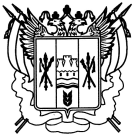 Российская ФедерацияРостовская область Заветинский район муниципальное образование «Киселевское сельское поселение»Администрация Киселевского сельского поселенияПостановление№ 101    19.10.2023                                                                                                       с.КиселевкаОб отчете об исполнении бюджета сельского поселения за 9 месяцев 2023 годаВ соответствии со статьей 264.2 Бюджетного кодекса Российской Федерации, статьей 26.13 Федерального закона от 06.10.99 №184-ФЗ «Об общих принципах организации законодательных (представительных) и исполнительных органов государственной власти субъектов Российской Федерации»,  статьей 44 Положения о бюджетном процессе в Киселевском сельском поселении, утвержденного Решением Собрания депутатов Киселевского сельского поселения от 28.09.2007 № 62 «Об утверждении Положения «О бюджетном процессе в Киселевском сельском поселении»», ПОСТАНОВЛЯЮ:1. Утвердить отчет об исполнении  бюджета Киселевского сельского поселения за 9 месяцев 2023 года по доходам в сумме 11 115,4 тыс. рублей, по расходам в сумме 11 007,6 тыс. рублей с превышением доходов  над расходами (профицит  бюджета сельского поселения) в сумме 107,8 тыс. рублей.Определить, что держателем оригинала отчета об исполнении  бюджета Киселевского сельского поселения Заветинского района за 9 месяцев 2023 года является сектор экономики и финансов Администрации Киселевского сельского поселения.2.  В целях информирования населения сельского поселения  сведения о ходе исполнения  бюджета Киселевского сельского поселения  за 9 месяцев 2023 года обнародовать согласно приложению к настоящему постановлению.3. Направить настоящее постановление и отчет об исполнении  бюджета поселения за 9 месяцев 2023 года  Собранию депутатов Киселевского сельского поселения.4.  Настоящее постановление вступает в силу со дня его подписания.5. Контроль за выполнением постановления возложить на заведующего сектором экономики и финансов Администрации Киселевского сельского поселения Н.Ю.Бойко.Глава  Администрации Киселевского сельского поселения                                           Л.И.ПараваеваПостановление вносит сектор экономики и финансовПриложениек постановлению                                                                                             Администрации Киселевскогосельского поселения                                                                                                                                                                                                                                                                                                от 19.10.2023 № 101СВЕДЕНИЯо ходе исполнения бюджета сельского поселения за 9 месяцев 2023 годаИсполнение бюджета сельского поселения за 9 месяцев 2023 года составило по доходам в сумме 11 115,4 тыс. рублей, или 62,0 процента к  годовому плану и по расходам  в сумме  11 007,6 тыс. рублей, или 61,1 процента. Профицит по итогам 9 месяцев 2023 года составил 107,8 тыс. рублей.  Поступление доходов по сравнению с аналогичным периодом прошлого года увеличилось на 3 932,6 тыс. рублей, расходы увеличились на 3262,3 тыс. рублей.Показателя бюджета сельского поселения за 9 месяцев 2023 года прилагаются.Налоговые и неналоговые доходы бюджета сельского поселения исполнены в сумме 1 485,7 тыс. рублей или 48,8 процента к годовым плановым назначениям. Данный показатель выше уровня аналогичного периода прошлого года на  257,5 тыс. рублей. Наибольший удельный вес в их структуре занимает единый сельскохозяйственный налог  – 988,8 тыс. рублей или 66,6 %.Основные направления расходов бюджета сельского поселения:-обеспечение деятельности учреждений культуры – 2 996,8 тыс. рублей;-расходы на благоустройство территории поселения – 2 927,2 тыс. руб.В целях выравнивания бюджетной обеспеченности поселения из области получена дотация  в объеме 7 357,0 тыс. рублей.В целях обеспечения сбалансированности бюджета поселения из области получена дотация в объеме 185,4 тыс. рублей.Из областного бюджета получена субвенция на осуществление первичного воинского учета в сумме 74,0 тыс. рублей.Основными доходными источниками бюджета поселения являются безвозмездные поступления из бюджетов других уровней, их объем составил 9 629,7 тыс. рублей или 97,5 процента всех поступлений.Бюджетная политика в сфере расходов бюджета поселения была направлена на решение социальных и экономических задач сельского поселения.                     Ведущий специалист                      по общим вопросам                                                       Л.В. Костеренко                                                                                                         (тыс. рублей) Остатки средств бюджетов                                                            82,6                 107,8ПриложениеПриложениек Сведениям о ходе исполненияк Сведениям о ходе исполнениябюджета сельского поселениябюджета сельского поселенияза 9 месяцев 2023 годаза 9 месяцев 2023 годаПОКАЗАТЕЛИПОКАЗАТЕЛИбюджета сельского поселения за 9 месяцев 2023 годабюджета сельского поселения за 9 месяцев 2023 годаНаименование показателейУтвержденные бюджетные назначения на годИсполнено 123НАЛОГОВЫЕ И НЕНАЛОГОВЫЕ ДОХОДЫ3 042,11 485,7НАЛОГИ НА ПРИБЫЛЬ, ДОХОДЫ229,4164,8Налог на доходы физических лиц229,4164,8НАЛОГИ НА СОВОКУПНЫЙ ДОХОД            1 300,0  988,8Единый сельскохозяйственный налог            1 300,0988,8НАЛОГИ НА ИМУЩЕСТВО           1 182,944,4Налог на имущество физических лиц147,1-0,4Земельный налог             1035,8 44,8ГОСУДАРСТВЕННАЯ ПОШЛИНА3,51,0Государственная пошлина за совершение нотариальных действий (за исключение действий, совершаемых консульскими учреждениями Российской Федерации)3,51,0ДОХОДЫ ОТ ИСПОЛЬЗОВАНИЯ ИМУЩЕСТВА, НАХОДЯЩЕГОСЯ В ГОСУДАРСТВЕННОЙ И МУНИЦИПАЛЬНОЙ СОБСТВЕННОСТИ112,584,4Доходы, полученные в виде арендной платы, а также средства от продажи права  на заключение договоров аренды за земли, находящиеся в собственности поселений (за исключением земельных участков муниципальных бюджетных и автономных учреждений)112,584,4ШТРАФЫ, САНКЦИИ, ВОЗМЕЩЕНИЕ УЩЕРБА28,817,3Административные штрафы, установленные законами субъектов Российской Федерации об административных правонарушениях, за нарушение муниципальных правовых актов Платежи в целях возмещения убытков занарушение законодательства Российской Федерации о контрактной системе в сфере закупок товаров, работ, услугПРОЧИЕ НЕНАЛОГОВЫЕ ДОХОДЫ                                                                         Прочие неналоговые доходы бюджетов сельских поселенийИнициативные платежи, зачисляемые                                   в бюджеты сельских поселений                    25,03,8185,0175,010,013,53,8185,0175,010,0БЕЗВОЗМЕЗДНЫЕ ПОСТУПЛЕНИЯ14 883,99 629,7БЕЗВОЗМЕЗДНЫЕ ПОСТУПЛЕНИЯ ОТ ДРУГИХ БЮДЖЕТОВ БЮДЖЕТНОЙ СИСТЕМЫ РОССИЙСКОЙ ФЕДЕРАЦИИ           14 883,99 629,7Дотации бюджетам бюджетной системы Российской Федерации Дотации бюджетам сельских поселений на выравнивание бюджетной обеспеченности из бюджета субъекта Российской ФедерацииДотации бюджетам сельских поселений на поддержку мер по обеспечению сбалансированности бюджетов                                                                            Прочие межбюджетные трансферты, передаваемые бюджетам сельских поселений8 763,58 515,9               247,6             5 992,27 542,47 357,0             185,4           2013,1Субвенции бюджетам субъектов Российской Федерации и муниципальных образований128,274,2Субвенции бюджетам сельских поселений на выполнение передаваемых полномочий субъектов Российской Федерации0,20,2Субвенции бюджетам сельских поселений на осуществление первичного воинского учета на территориях, где отсутствуют военные комиссариаты128,074,0ИТОГО ДОХОДОВ17 926,011 115,4РАСХОДЫОБЩЕГОСУДАРСТВЕННЫЕ ВОПРОСЫ6 556,34 892,1Функционирование Правительства Российской Федерации, высших органов исполнительной власти субъектов Российской Федерации, местных администраций	6 417,2        4 808,5Обеспечение деятельности финансовых, налоговых и таможенных органов и органов финансового (финансово-бюджетного) надзора                                                                                                                                                                                                                       40,840,8Резервные фонды10,00,0Другие общегосударственные вопросы88,342,8НАЦИОНАЛЬНАЯ ОБОРОНА		128,074,0Мобилизационная  и вневойсковая подготовка 		128,074,0 НАЦИОНАЛЬНАЯ БЕЗОПАСНОСТЬ И ПРАВООХРАНИТЕЛЬНАЯ ДЕЯТЕЛЬНОСТЬ4 146,30,0Защита населения и территорий от чрезвычайных ситуаций,   пожарная безопасность4 146,30,0НАЦИОНАЛЬНАЯ ЭКОНОМИКА15,715,7Водное хозяйство15,715,7ЖИЛИЩНО-КОММУНАЛЬНОЕ ХОЗЯЙСТВО3 088,3		2 927,2Благоустройство3 088,32 927,2ОБРАЗОВАНИЕ12,62,3Профессиональная подготовка, переподготовка и повышение квалификацииМолодежная политика                                                      10,02,62,3              0,0КУЛЬТУРА, КИНЕМАТОГРАФИЯ3 924,82 996,8Культура3 924,82 996,8СОЦИАЛЬНАЯ ПОЛИТИКА126,689,5Пенсионное обеспечение126,689,5 ФИЗИЧЕСКАЯ КУЛЬТУРА И СПОРТ10,010,0Массовый  спорт10,010,0ИТОГО РАСХОДОВ18 008,611 007,6ДЕФИЦИТ (-), ПРОФИЦИТ (+)-82,6107,8ИСТОЧНИКИ  ФИНАНСИРОВАНИЯ ДЕФИЦИТА82,6-107,8